Č  E  S K Á	O  B E C	S O K O L S K Á	 PŘIHLÁŠKA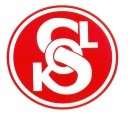 Přihlašuji se do T. J. SOKOL KUKS a zavazuji se dodržovat stanovy ČOS, zejména plnit povinnosti člena. Se stanovami jsem se seznámil.Jméno, příjmení*)	……………………………………………………  	Datum narození*)	…………………………………	Rodné číslo*) 	………………………/………….……..                                            Bydliště*)	……………………….………………………………………………………………………………… Přihlašuji se do oddílu	T.J. SOKOL KUKSČíslo členského průkazu		……………………………………………………………………………………...……………………………………………………………………………………………………………………..….*) povinné údajePROHLÁŠENÍ O ZDRAVOTNÍ ZPŮSOBILOSTIUpozorňuji na to, že syn/dcera má tato zdravotní omezení vč. alergií:…………………………………………………………………………………………………………………….…………………………………………………………………………………………………………………….SOUHLAS RODIČŮZavazuji se, že můj syn/dcera bude řádně plnit povinnosti člena T.J. Sokol Kuks, dodržovat Stanovy ČOS a absolvuje případné pravidelné zdravotní prohlídky umožňující vykonávat sportovní činnost. Budu neprodleně informovat o zdravotních komplikacích svého dítěte.Souhlasím, aby můj syn – má dcera cvičil/a, sportoval/a v T.J. Sokol Kuks.Kontakt na rodiče	Telefon:	……………………………………………………………………………………………………….	Email:	……………………………………………………………………………………………………….	Datum:	……………………..	Podpis rodiče(ů):	…………………………………………………….